Izbori za zastupnike u Hrvatski sabor 2020.Izbori na biračkim mjestima u Republici Hrvatskoj održat će se u nedjelju 5. srpnja 2020. 
 
Izbori na biračkim mjestima u sjedištima diplomatsko-konzularnih predstavništava Republike Hrvatske u inozemstvu održat će se u subotu 4. srpnja 2020. i u nedjelju 5. srpnja 2020. 

Obavještavaju se birači da mogu izvršiti pregled, dopunu i ispravak podataka upisanih u registar birača te podnijeti zahtjev za privremeni upis u registar birača izvan mjesta prebivališta, izdavanje potvrde za glasovanje izvan mjesta prebivališta, prethodnu registraciju i aktivnu registraciju. 

Birači mogu pregledati svoje podatke upisane u registar birača na mrežnoj stranici Ministarstva uprave: https://biraci.gov.hr/RegistarBiraca/ .
 
Nadležna upravna tijela županija odnosno Grada Zagreba koja vode registar birača objavit će vrijeme, mjesto i način rada radi podnošenja zahtjeva za upis, dopunu ili ispravak podataka upisanih u registar birača te radi zaprimanja zahtjeva za privremeni upis u registar birača izvan mjesta prebivališta, prethodnu registraciju, aktivnu registraciju i izdavanje potvrde za glasovanje izvan mjesta prebivališta.
 
Zahtjevi se mogu predati neposredno u nadležnom upravnom tijelu, elektroničkim putem na objavljenu e-mail adresu nadležnog upravnog tijela ili putem sustava e-Građani. 
  Rok za podnošenje zahtjeva istječe u
srijedu, 24. lipnja 2020. 
Pozivaju se birači, pripadnici nacionalnih manjina, koji će navršiti 18 godina do dana održavanja izbora da se izjasne o svojoj nacionalnoj pripadnosti pred nadležnim
upravnim tijelom županije odnosno Grada Zagreba koje vodi registar birača.
 
Podsjećamo birače da se na dan izbora ne mogu izjašnjavati o svojoj nacionalnoj pripadnosti osim onih koji nisu upisani u registar birača.

I. BIRAČI KOJI IMAJU PREBIVALIŠTE U REPUBLICI HRVATSKOJ

1. Birači koji imaju prebivalište u Republici Hrvatskoj, a na dan održavanja izbora neće biti u mjestu svog prebivališta, mogu zatražiti:

a) PRIVREMENI UPIS-ako žele glasovati u Republici Hrvatskoj izvan mjesta svog prebivališta.

Birači se privremeno upisuju u registar birača za mjesto gdje će se zateći na dan održavanja izbora.
Zahtjev za privremeni upis u registar birača izvan mjesta prebivališta birači mogu podnijeti nadležnom upravnom tijelu u županiji odnosno Gradu Zagrebu koje vodi registar birača, neovisno o mjestu upisa u registar birača.
 
Birači koji su zatražili privremeni upis izvan mjesta prebivališta glasuju za svoju izbornu jedinicu, a moći će glasovati samo na biračkom mjestu koje će odrediti nadležno izborno povjerenstvo za privremeno upisane birače.
Iznimno, biraču se može na njegov zahtjev omogućiti privremeni upis u registar birača unutar istoga grada ili općine, ukoliko će se na dan izbora za Hrvatski sabor zateći na području drugog naselja unutar istoga grada ili općine u kojoj ima prebivalište i radi se o istoj izbornoj jedinici, u kojem slučaju, birač glasuje na redovnom biračkom mjestu.

b) PRETHODNU REGISTRACIJU-ako žele glasovati u inozemstvu.

Birači se prethodno registriraju za državu odnosno konzularno područje gdje će se zateći na dan održavanja izbora u inozemstvu.
Zahtjev za prethodnu registraciju birači mogu podnijeti nadležnoj diplomatskoj misiji ili konzularnom uredu Republike Hrvatske u inozemstvu ili nadležnom upravnom tijelu u županiji odnosno Gradu Zagrebu koje vodi registar birača.


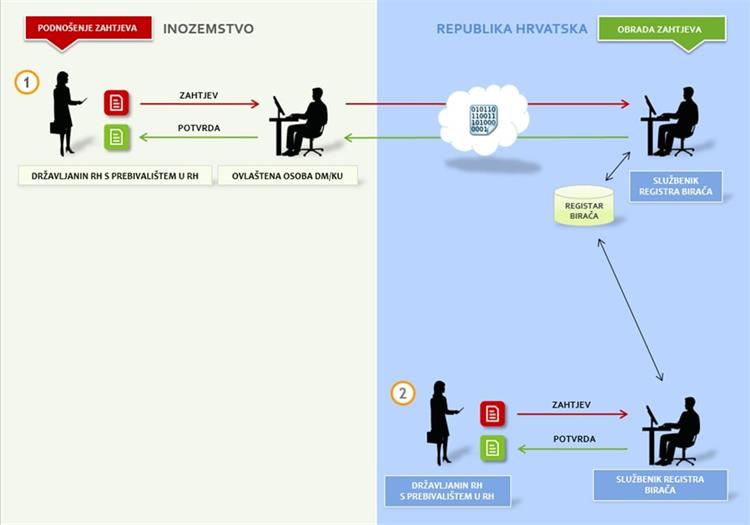 